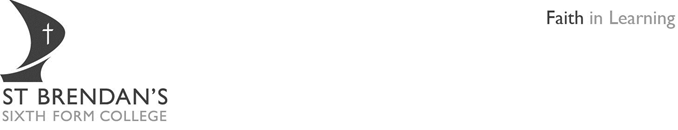 Prevent Strategy, Risk Assessment and Action Plan IntroductionSection 26 (1) of the Counter Terrorism and Security Act 2015 places a duty on certain bodies to have “due regard to the need to prevent people from being drawn into terrorism”.  The Government’s Prevent Strategy was published in 2011 and forms part of an overall Counter Terrorism Strategy known as CONTEST. The Contest Strategy has four elements which are detailed below: Pursue  Protect Prepare Prevent Prevent is a key part of the Contest Strategy which aims to stop people from becoming terrorists or supporting terrorism. Early intervention is at the heart of Prevent in diverting people away from being drawn into terrorist activity as Prevent happens before any criminal activity takes place. It is about recognising, supporting and protecting individuals who might be susceptible to radicalisation. The Prevent Strategy was explicitly changed in 2011 to deal with all forms of terrorism and target not only violent extremism but also non-violent extremism which can create an atmosphere conducive to terrorism and can popularise the views which terrorists exploit. The government’s 2011 Prevent Strategy objectives are as follows: Respond to the ideological challenge of terrorism and the threat we face from those that promote it. Prevent people from being drawn into terrorism and ensure that they are given appropriate support. Work with sectors and institutions where there are risks of radicalisation that we need to address. The United Kingdom currently faces a range of terrorist threats.  All terrorist groups that pose a threat to the UK seek to radicalise and recruit people to their cause.  A system of threat levels has been created which represents the likelihood of an attack in the near future.  Key Definitions For the purposes of this strategy the following definitions have been adopted; Radicalisation is defined as the process by which people come to support terrorism and extremism and, in some cases, then participate in terrorist groups. Extremism is vocal or active opposition to British values, including democracy, the rule of law, individual liberty and mutual respect and tolerance of different faiths and beliefs.  Non-violent extremism is extremism, as defined above, which is not accompanied by violence. Having due regard means that the authorities should place an appropriate amount of weight on the need to prevent people being drawn into terrorism when they consider all the other factors relevant to how they carry out their usual functions. Interventions these are projects intended to divert people who are being drawn into terrorist activity. Interventions can include mentoring, counselling, theological support, encouraging civic engagement, developing support networks (family and peer structures) or providing mainstream services (education, employment, health, finance or housing). Terrorism is an action that endangers or causes serious violence to a person/people; causes serious damage to property; or seriously interferes or disrupts an electronic system. The use or threat must be designed to influence the government or to intimidate the public and is made for the purpose of advancing a political, religious or ideological cause. Fundamental British Values The Prevent Duty states the British Values that are expected to be embedded into the curriculum offer and into the ethos of the College, they are: Democracy The rule of law Individual liberty Mutual respect Tolerance of those with different faiths and beliefs A key part of this strategy is to ensure that Fundamental British Values is embedded within the curriculum. This is to raise awareness for young people about how they can keep themselves safe. Aims and Objectives of the StrategyAims of the Strategy The aim of the Prevent Strategy is to ensure that the College is able to identify, monitor, manage and deal effectively with the threat posed by any individual or group of individuals engaging in radicalisation and extremism (violent and non-violent) in the name of ideology or belief.  Objectives of the Strategy To develop staff and student awareness of the statutory Prevent duty and the risks associated with radicalisation.  To safeguard students by ensuring that they are able to recognise and protect themselves from radicalisation. To document and recognise current practice across the College which effectively manages the risk of students being exposed to extremism and becoming radicalised. To ensure that students, staff and members of the Corporation are aware of their roles and responsibilities in preventing violent extremism and radicalisation. To promote and reinforce shared values, to create space for free and open debate, and support the student voice. Responsibilities The Prevent Lead (Head of Learning Development and Safeguarding) has overall responsibility for ensuring that the Prevent strategy is implemented across the College and any concerns are shared with the relevant organisations in order to minimise the risk of students becoming involved with extremist activity. To ensure that the College effectively manages risks and is able to deal appropriately with issues around radicalisation and extremism the College will:  Understand the nature of the threat from extremism and how this may impact directly or indirectly on the College. Understand and manage potential risks within the College and from external influences including the display of extremist materials and the hiring of College premises. Respond rapidly and appropriately to events in local, national or international news that may impact on the College community.  Ensure measures are in place to minimise the potential for acts of extremism within the College. Ensure plans are in place to respond appropriately to a threat or incident within the College.  Adopt effective ICT security and responsible user policies and promote these to all staff and students.  Work collaboratively with key partners including the Building the Bridge Board (Prevent Board for Bristol Local Authority) to support any students who are at risk of becoming radicalised or entering into extremist activity All staff at have a responsibility to: To provide an ethos which upholds the College’s mission, vision and values and promotes British Values. Report any concerns around extremism or radicalisation via the safeguarding reporting database My Concern. Report and remove any literature displayed around the College that could cause offense or promote extremist views. Participate in annual safeguarding refresher training.  Participate in engagement with local communities, schools and external organisations as appropriate. Understand the lockdown procedure for the College so they are aware of how they work and cooperate with any arrangements made or instructions given in the event of an emergency. Curriculum  St Brendan's Sixth Form College is committed to providing a curriculum which promotes knowledge, skills and understanding in order to build the resilience of all students, by undermining extremist ideology and supporting the student voice. This will be achieved through; Embedding equality, diversity and inclusion across the curriculum and promoting community cohesion.  Promoting wider skill development such as social and emotional wellbeing.  Developing a curriculum which recognises local needs, challenges extremism and promotes British Values.  Teaching and learning strategies which explore controversial issues in a way which promotes equality, diversity and inclusion.  The use of external organisations to raise awareness of the existence of extremist activities and develops students understanding of how to keep themselves safe form Radicalisation. Supporting Students To ensure that the College community remains safe the following support will be in place for students; An effective referral process to enable staff, students or members of the local community to report concerns and support for at risk students through safeguarding processes. Effective support services which provide clear information, advice and guidance on preventing students from being drawn into extremism and radicalisation.  Literature written in clear and simple language which promotes equality, diversity and inclusion and undermines extremist ideology. Prayer rooms to be used for prayer and/or quiet contemplation. Guidance for students and staff on how to access support through community partners.  Mechanisms to ensure that the student voice is heard and the concerns of the student population are acted upon. Clear channels of communication to listen to the voice of the local community and understand local tensions. Training for StudentsAll students studying at the College will receive complete Prevent training package as part of the college tutorial programme and this will topic will be revisited throughout the academic year.  Work a round promoting positive behaviours and attitudes including British Values will be embedded within tutorial scheme of work and curriculum including the compulsory Religious Ethics and Philosophy lessons. A range of activities will be organised for students around Prevent to raise awareness and ensure students are aware of how to keep themselves safe from Radicalisation. Training for StaffTraining on Prevent will be delivered as part of the safeguarding refresher training programme which all staff are required to complete. All new members of College staff will receive Home Office accredited “Working to Raise Awareness of Prevent (WRAP)” training as part of their induction programme. A Prevent section providing information, advice and guidance for staff will be will be sent to all staff via e-mail. Staff will receive training on the College lockdown procedures to ensure that they aware of the process should an act of violence by an individual be perceived to be imminent. The Department for Education’s Keeping Children Safe in Education (September 2020) document is available to all staff and will be circulated via e-mail when any changes are made. Staff will be expected to confirm that they have read and understood this document. The Referral Process St Brendan’s Sixth Form Internal ProcessAny member of staff who identifies such concerns will report these to a Designated Safeguarding Lead via the My Concern referral system where all information will be documented.  The Prevent Lead will liaise with the FE/HE DFE Counter Extremism Coordinator to establish the risk and whether a referral to Channel is necessary. At this stage it may be deemed that support is more appropriate within the setting. Incidents in relation to extremism are expected to be very rare but emergency procedures will be adopted when there is information that a violent act is imminent, or where weapons or other materials may be in the possession of a student or a community member. In this situation, a 999 call will be made and the College’s Principal informed as soon as practicably possible. The College’s lockdown will be used as appropriate.  Where a child or vulnerable adult is thought to be in need or at risk of significant harm or where investigations need to be carried out a referral to the Social Services will be made in line with the College Safeguarding procedures.  External (Channel Process)The Police and Local Authority has a CHANNEL procedure in place. The Police CHANNEL procedure is a partnership focused structure and is similar to existing, successful initiatives which aim to support individuals and protect them from harm - such as involvement in drug, knife or gun crime. CHANNEL is about supporting those most at risk of being drawn into violent extremism is about diverting people away from potential threat at an early stage - which prevents them from being drawn into criminal activity. Partnership involvement ensures that vulnerable individuals have access to a wide range of support from diversionary activities through to providing access to specific services such as education, housing and employment. Each multi-agency panel varies according to local circumstances but partners (who are all signed up to an Information Sharing Protocol) can include: Statutory partners such as education, NHS, probation, housing and the police service Social Care Children’s services (eg Common Assessment Framework co-ordinators) Youth offending services Credible and reliable members of the community The College will engage in the CHANNEL process as necessary and will contact the Prevent contact should it have any concerns about a student, member of staff, Governor or visitor.Use of College Premises The College is committed to working with the local community and with a range of external organisations. In order to manage risk and prevent any extremist activity being undertaken on the College premises a risk assessment will be carried out prior to a letting being agreed. The College will request advance notice of the content of the event including an outline of the topics to be discussed. The College will not engage with any external organisation or develop a partnership with any agency that does not share the College’s commitment to equality, diversity and inclusion. The College will ensure that the Site Services team use the College CCTV systems to monitor any suspicious activity and will report and suspicions via the safeguarding reporting channels.  The College will ensure that any external organisation that is invited to speak to students has been risk assessed prior to event and any concerns that are raised as part of this process will be dealt with appropriately.  External SpeakersThe College have a process in place to assess and monitor all eternal speakers into the setting or occurring remotely. As per the premises process all external speaks are checked with regards to security clearance, content of materials/presentation and background information. All external speakers must be approved by the Head of Teaching, Learning and Assessment and the Head of Learning Development and Safeguarding. IT Infrastructure In order to safeguard students and prevent individuals from accessing extremist materials while using College networks the College will ensure: The Smooth wall package is used to log and highlight concerns with communication (web browsing, email exchanges searches etc.) by users on the College network. Appropriate staff are able to monitor any aspects of its telephone, mobile phones and computing facilities that are made available to staff, students and visitors. Only College approved software will be supported by the College and allowed to be used. All unauthorised software that breaches College policy or presents a risk to staff or student safety will be removed and appropriate action taken. All unusual or suspicious events, and any breaches of security are reported to via the safeguarding reporting channels for further investigation.  Partnership Working The College maintains well-established partnerships; including the local Authority Prevent Board, Avon and Somerset Police, Department or Education and the Department for Education Prevent Coordinator and receives regular updates in order to keep staff and students safe and well informed.  Useful LinksNational Prevent Strategy https://www.gov.uk/government/uploads/system/uploads/attachment_data/file/97976/prevent-strategy-review.pdf Report from the Prime Minister’s Task Force on Tackling Radicalisation and Extremism https://www.gov.uk/government/uploads/system/uploads/attachment_data/file/263181/ETF_FINAL.pdf National Channel Guidance https://www.gov.uk/government/uploads/system/uploads/attachment_data/file/118194/channel-guidance.pdf All actions have been incorporated into the College Prevent Action Plan.Revision number                                         1.0Review date01/09/2019Next review dateSeptember 2022Risk ActionCostTimeframeExpected OutcomeIs the Prevent Agenda and Fundamental British Values embedded within the curriculum?Provide opportunity for student discussion by inclusion of the Prevent Agenda in the themed weeks N/ASeptember 2021Develop an open culture in respect of extremism Is the Prevent Agenda and Fundamental British Values embedded within the curriculum?Continue to raise student awareness of the Prevent Agenda through College promotions and tutorials N/AOngoingStudents to recognise signs of extremism in themselves and others Is the Prevent Agenda and Fundamental British Values embedded within the curriculum?To map out how Fundamental Broths Values and Prevent is embedded across the curriculum. N/ASeptember 2021Students to recognise signs of extremism in themselves and othersAre all staff aware of Prevent and their statutory responsibilities with regards to the Prevent Agenda?To develop induction training to ensure that all staff understand their responsibilities with regards to the Prevent StrategyN/ASeptember 2021Heighten awareness of staff to recognise early signs of extremism Are all staff aware of Prevent and their statutory responsibilities with regards to the Prevent Agenda?Briefing to all staff during induction to raise awareness of Prevent agenda, College Strategy and reporting procedure. N/AAnnuallyHeighten awareness of staff to Prevent Agenda Are all staff aware of Prevent and their statutory responsibilities with regards to the Prevent Agenda?Provide Governors with a sound understanding of the Prevent Duty and how they can contribute and monitor  N/AAnnually starting September 2020To provide Governors with the information and confidence to challenge managers and staff on how the College is fulfilling its Prevent Duty Is there effective referral processes in place to support students who are at risk of radicalisation?Ensure staff and students are aware of reporting procedures N/AOngoingIndividuals know how to report concerns Is there effective referral processes in place to support students who are at risk of radicalisation?The Prevent Agenda to be included within the College’s Safeguarding Policy and procedures.    N/ASeptember 2020Extremism, terrorism and radicalisation to be treated as a safeguarding issue in terms of internal reporting Is there effective referral processes in place to support students who are at risk of radicalisation?All College policies to be reviewed in light of information and training received to ensure the inclusion of the Prevent Agenda as required N/AOngoingCollege processes to include the Prevent Agenda Does the College have understanding of the contextual safeguarding and risks with regards to Prevent and Counter Extremism? College’s Designated Senior Safeguarding Lead/Prevent Lead to attend seminars and to receive briefings and information as required including gangs and knife crime/county lines  N/A Ongoing To understand the Prevent Duty to establish the necessary policies, procedures and training throughout the college Does the College have understanding of the contextual safeguarding and risks with regards to Prevent and Counter Extremism? Prevent Lead to continue working part of the Post-16 Counter Extremism Strategic Group. N/AOngoing To work towards embedding innovative ways of embedding Fundamental British Values. Does the College have understanding of the contextual safeguarding and risks with regards to Prevent and Counter Extremism? Prevent Lead to continue working part of the Building Bridge Board (Prevent Local Authority Board)N/AOngoing Up to date information of contextual issues. Are students aware of the Prevent Agenda and Fundamental British Values? Include Prevent and Fundamental British Values on College wide posters N/ASeptember 2020Provide awareness of extremism and staff contacts for students, visitors, governors and staff Is the college working effectively with external organisations? Retain links with external agencies  N/AOngoingUp to date information to inform College actions Is there effective Prevent Risk Assessment in place that is reviewed termly?Continue to review the risk assessment for the organisation covering the potential risks associated with extremism, radicalisation and terrorism.  Ensure that risks identified within the Police’s ‘Local Counter Terrorist Profile’ are included. N/AOngoing Risks to the College are known and understood by College Leadership Team and Governors Is there effective Prevent Risk Assessment in place that is reviewed termly?Review the Prevent Strategy and Action Plan annuallyN/AAnnuallyUp to date, relevant and meaningful strategy and plan in place